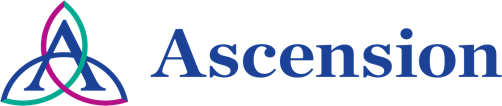 Continuing Education/Continuing Medical Education (CE/CME)Pain Conference:  Opioids, Palliative Care, Cannabis-Pain, Ethical Challenges 12-6-2022WHEN:		December 6, 2022 — 9:00 AMPresentation purpose:The Pain Conference offers a unique forum for sharing advances and standards in pain management and treatment for colleagues in all disciplines with exceptional content presented by leaders in pain medicine.Pain Conference Topics:
9A Opioids/Pain Management Jody Jacobson Wedret, RPh, FASHP, FCSHP
10A Palliative Care/End of Life Carolyn Kezar, MD
11A Cannabis and the Surgical Patient Prentiss Lawson, Jr., MD
12N Ethical Challenges in Pain Management Keith Swetz, MD, MALive Stream Link (Click on Alabama)
PDF of How to Receive Credit:  Pain Conference 12-6-22 Activity Credit Info.pdf
Flyer:  Learning objectives:1 Review up-to-date evidence-based information on commonly encountered in Pain Management2 Summarize recent updates in Pain Management with the goal of enhancing the knowledge-base of attendees3 Review the different mechanisms of pain and learn new ways to treatTarget audience:This activity is designed for the interdisciplinary audience including the following:Specialties: Anesthesiology, Cardiology, Dermatology, Emergency Medicine, Family Medicine, General Medicine, Medicine, Neurology, Ob/Gyn, Oncology, Orthopedics, Pathology & Laboratory Medicine, Pediatrics, Physical Medicine & Rehab, Primary Care, Psychiatry, Radiology, Radiation Oncology , Surgery, Other, Rheumatology, Palliative Care, Infectious Disease, Telemedicine, Perinatal, Neonatal, Internal Medicine, Neurosurgery, Critical Care MedicineProfessions: Physician, Physician Assistant, Psychologists, Pharmacist, Nurse, Social Workers, Pharmacy Technician, Advanced Practice NurseAccreditationIn support of improving patient care, Ascension is jointly accredited by the Accreditation Council for Continuing Medical Education (ACCME), the Accreditation Council for Pharmacy Education (ACPE), and the American Nurses Credentialing Center (ANCC), to provide continuing education for the healthcare team.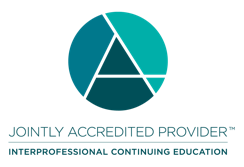 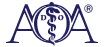 Credit designation: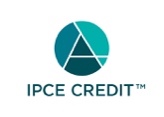 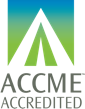 Ascension designates this Live Activity for a maximum of 4.00 AMA PRA Category 1 Credit(s)™. Physicians should claim only the credit commensurate with the extent of their participation in the activity.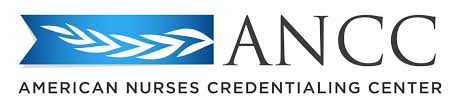 This activity is awarded 4.00 ANCC contact hour(s). (based on 60 minutes per contact hour)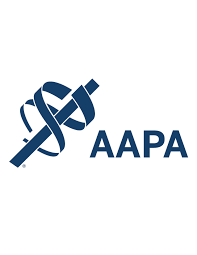 Ascension has been authorized by the American Academy of PAs (AAPA) to award AAPA Category 1 CME credit for activities planned in accordance with AAPA CME Criteria. This activity is designated for 4.00 AAPA Category 1 CME credits. PAs should only claim credit commensurate with the extent of their participation.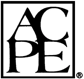 This knowledge-based activity qualifies for 4.00 contact hours of continuing pharmacy education credit. Pharmacy CE credits will be submitted electronically to the NABP upon successful completion of the activity.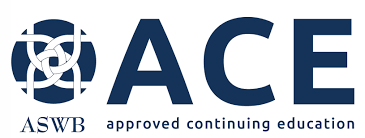 As a Jointly Accredited Organization, Ascension is approved to offer social work continuing education by the Association of Social Work Boards (ASWB) Approved Continuing Education (ACE) program. Organizations, not individual courses, are approved under this program. State and provincial regulatory boards have the final authority to determine whether an individual course may be accepted for continuing education credit. Ascension maintains responsibility for this course.  Social workers completing this course receive 4.00 continuing education credits.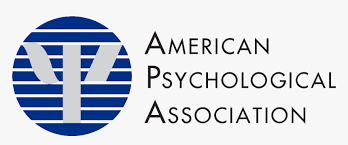 Continuing Education (CE) credits for psychologists are provided through the co-sponsorship of the American Psychological Association (APA) Office of Continuing Education in Psychology (CEP). The APA CEP Office maintains responsibility for the content of the programs.Faculty/Course Director/Planners:Ascension has selected all faculty participating in this activity. It is the policy of Ascension that all CE/CME planning committees, faculty, authors, editors, and staff disclose relationships with commercial interests upon nomination or invitation of participation. Disclosure documents are reviewed for potential conflicts of interest and if relevant, they are resolved prior to confirmation of participation. Only those participants who have no conflict of interest or who agreed to an identified resolution process prior to their participation were involved in this activity.Conflict of Interest:In accordance with the ACCME Standards for Commercial Support, it is the policy of Ascension to ensure balance, independence, objectivity and scientific rigor in all CE/CME activities.Full disclosure of conflicts and conflict resolution will be made in writing via handout materials or syllabus.Commercial Support:No commercial interest was received for this CE/CME activity.Name of individualIndividual's role in activityName of Ineligible Company(s) / Nature of Relationship(s)Jody Jacobson Wedret, RPhFacultyNothing to disclose - 11/28/2022Carolyn Kezar, MDFacultyNothing to disclose - 11/29/2022Prentiss Lawson Jr, MDFacultyNothing to disclose - 11/29/2022Keith Swetz, MDFacultyNothing to disclose - 10/07/2022Latonya Mason-Wilson, DNP, NE-BCNurse PlannerNothing to disclose - 07/01/2022April Tinsley, BSN, MBA, NE-BC, CPXPNurse PlannerNothing to disclose - 04/27/2022Brandi Blevins, PA-C, DMSc, MBAPA PlannerNothing to disclose - 10/21/2022Bradley N Nix, PharmDPharmacy PlannerNothing to disclose - 04/19/2022Ijaz Iqbal, MD, FACP. CPE.Physician PlannerNothing to disclose - 02/07/2022Kathy Cherry, MBAPlannerNothing to disclose - 12/13/2021Lisa B Davis, AAS, ManagerPlannerNothing to disclose - 07/22/2022